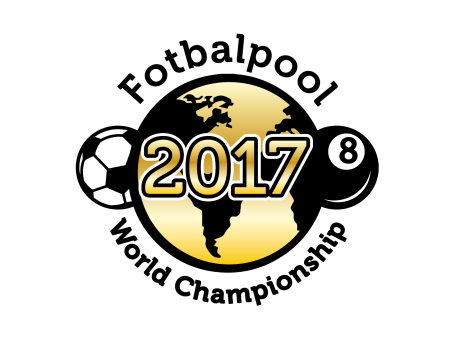 Fotbalpool rules                   MS 2017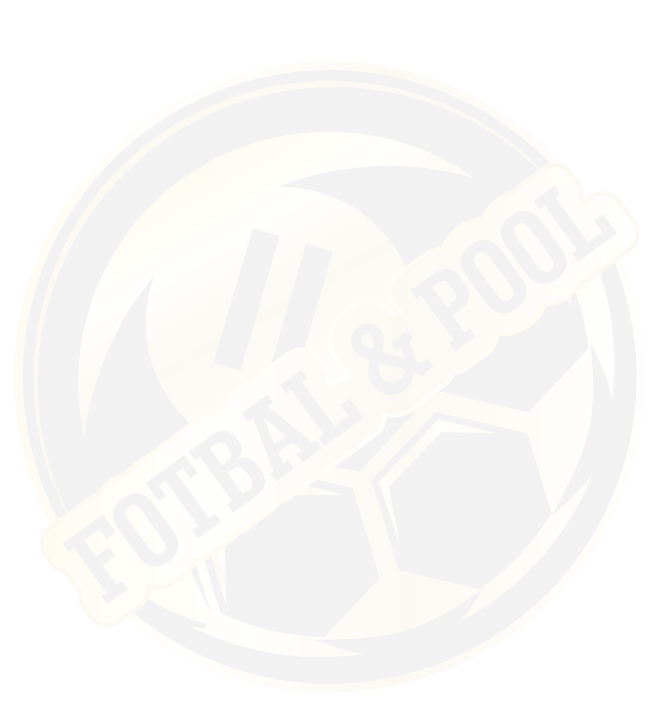 There is 16 balls on fotbalpool table (white, black, 7 fulled and 7 halfed). Balls are set on the table in triangle (black ball is set on 2/3 of the table and is in the middle of third row, in the last row can´t be balls of same color on the edge, i.e. on one side has to be fulled ball and on the other side has to be halfed ball, rest of balls can be devided as you choose).Game is started by kick to white ball, which is set on 1/3 of the table. In the moment someone dive first ball, he choose his color of balls that way (if someone dive white ball, without one player has his color of balls, other player continues from starting position. After diving rest of balls of your color, you have to dive the black ball at last. You can choose your final hole before every kick you made till the end (player has to call his hole he wants to play before every kick he made, if he dive black ball into wrong hole or during diving black ball simultaneously come to foul, the player are loosing whole game. The game ends as soon as black ball is dived. Every player has 30 seconds on his kick and every team has one minute time out for cooperation during one game. The score is counting during game, the score is as high as rest of balls of your opponent in the end plus one ball.What is foul?Foul is unallowed kick. After that the sekond player can place whitte ball everywhere on the table he wants. Foul is in these situations:Is kicked to white ball, but the white ball doesn´t touch any other ball. Is kicked to white ball, but the white ball touches balls of wrong color or black ball at first.White ball is dive into hole.White ball is kicked out of table.Pravidla fotbalpoolu             MS 2017Na stole je 16 míčů (bílý, černý, 7 plných a 7 půlených). Míče se s pomocí trojúhelníku seřadí na stole (černý míč je na 2/3 stolu a je uprostřed ve třetí řadě, v poslední řadě nesmí zůstat na krajích míče stejné barvy, tj. na jedné straně musí být míč plný, na té druhé míč půlený, ostatní míče již můžou být rozděleny libovolně).Rozehrává se kopem do bílého míče, který je v 1/3 stolu. Jakmile někdo potopí první míč 
do díry, zvolí si tím barvu jeho míčů (pokud se potopí bílý míč, aniž by měl zatím hráč zvolenou barvu míčů, rozehrává se bílým míčem z místa jako na začátku hry). Poté, co potopí zbytek svých míčů a zůstane mu na stole již jen černý míč, může si před každým kopem zvolit kdykoliv jakoukoli díru (hráč vždy musí předem nahlásit záměr - do jaké díry plánuje zahrát černý míč, pokud míč zahraje do jiné, než plánované díry nebo pokud při potopení černého míče dojde zároveň k faulu, hráč tuto hru prohrává). Hra končí, jakmile se potopí černý míč. Každý hráč má na odehrání míče 30 vteřin a každý tým si jednou za hru může vzít minutovou přestávku na poradu. Během hry se počítá skóre, které je tak vysoké, kolik zůstane soupeři míčů na stole plus jeden míč.Co je faul?Faul je nepovolený kop, po kterém si vždy druhý hráč může vzít bílý míč a umístit si ho 
na libovolné místo na stole. Faul nastává v případě:Je kopnuto do bílého míče, ten však nezasáhne žádný jiný míč.Je kopnuto do bílého míče, ten však nejprve zasáhne míč protihráče nebo černý míč.Bílý míč spadne do díry.Bílý míč vypadne ze stolu.